Έντυπο γονικής συγκατάθεσης για δημιουργία βίντεο με αναμνηστικές φωτογραφίες.                                Ασφάλεια στο Διαδίκτυο http://internet-safety.sch.gr – Άλλη μία υπηρεσία του ΠΣΔΈντυπο γονικής συγκατάθεσης για δημιουργία βίντεο με αναμνηστικές φωτογραφίες.                                Ασφάλεια στο Διαδίκτυο http://internet-safety.sch.gr – Άλλη μία υπηρεσία του ΠΣΔ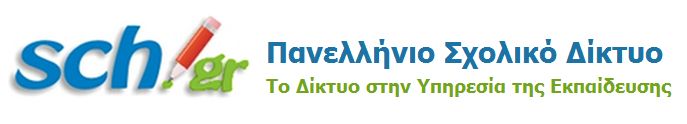 Προϋπόθεση:ότι δεν θίγονται προσωπικά δεδομένα όπως κάθε πληροφορία που αναφέρεται στο παιδί μου, για παράδειγμα το ονοματεπώνυμο, τη διεύθυνση της οικίας μας, το τηλέφωνο επικοινωνίας (σταθερό ή κινητό), τα ενδιαφέροντα, επιδόσεις στο σχολείο, κ.ο.κ. σύμφωνα και με την Αρχή Προστασίας Δεδομένων Προσωπικού Χαρακτήρα. Το φωτογραφικό ή βιντεοσκοπικό υλικό θα διατεθεί μόνο στους γονείς του τμήματος ……., και δε θα δημοσιοποιηθεί στην ιστοσελίδα του σχολείου ή σε οποιοδήποτε λογαριασμό κοινωνικής δικτύωσης.